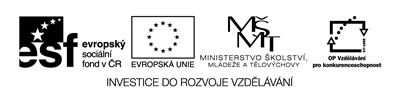 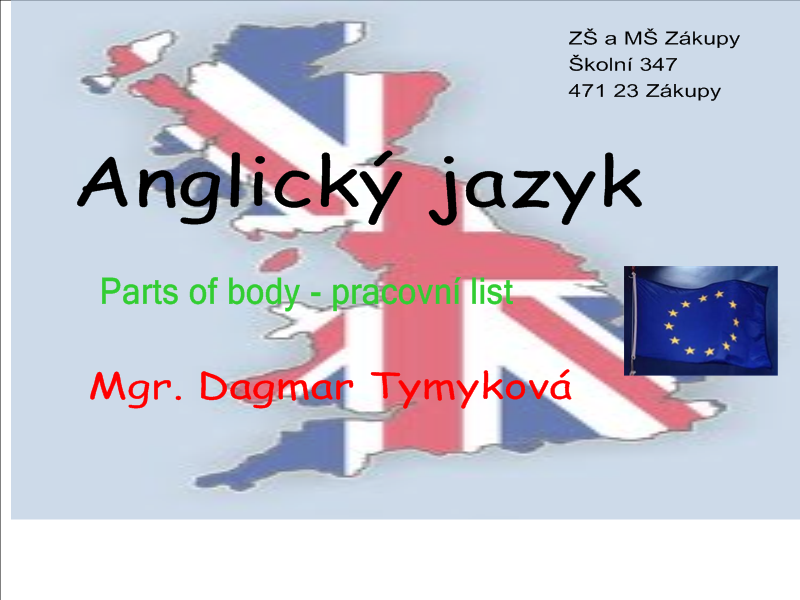 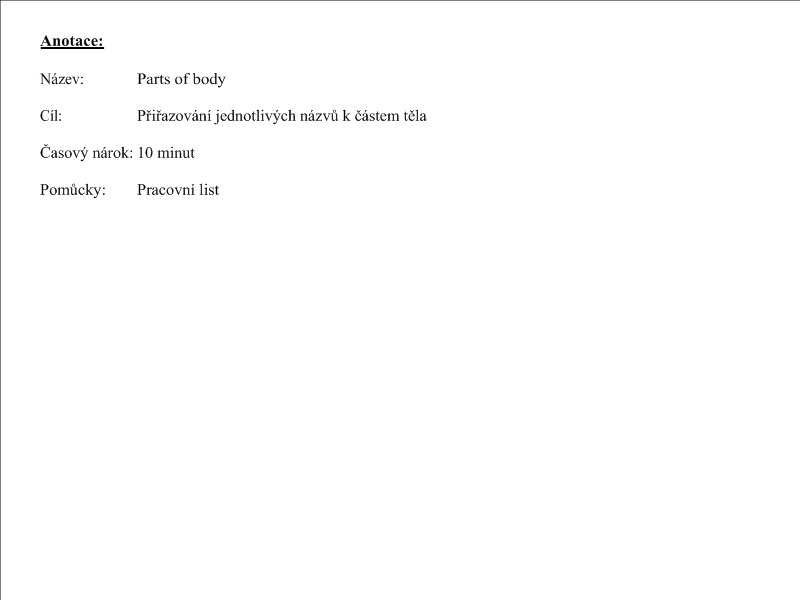 Popiš jednotlivé názvy lidského těla.head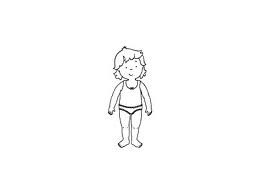  noseeyemouthlegarmfootearhandbodyPlay Bingo!!!Play Bingo!!!Play Bingo!!!Play Bingo!!!handarmleghairfooteyeearkneemouthbodynoseheadarmmouthlegheadnoseeyehairearbodyfoothandkneeheadlegarmhairnoseeyebodykneemouthearfoothandmouthbodyearheadlegnosehair footeyearmkneehand